聂营镇人民政府羊肚菌种植项目一、项目名称：羊肚菌种植项目二、申报单位：聂营镇人民政府三、申报单位简介：项目主管单位：农业农村局项目建设单位：聂营镇人民政府项 目 负 责 人：马跃龙项目建设地点：代县聂营镇窑子村项目建设性质：新建四、项目概况 （一）项目内容该项目旨在通过产业结构调整巩固脱贫成果，在进一步增加农民收入的同时，以窑子村为中心，带动周边群众发展高收入产业，以特色产业实现群众致富。建设内容及规模：新建大棚10座，并配套相关机械设备。项目投资估算（万元）总投资600万元，其中：扶贫资金500万元，其他资金100万元。项目配套条件场地、道路、通讯及其它配套设施齐全。项目市场预测及效益分析随着人民生活水平和健康意识的提高，食用菌营养价值高，并有着广阔的市场前景。项目投资小，见效快，技术含量不是太高，群众很快就能掌握，短期内就可见到经济效益，也可解决农村剩余劳力。每座大棚年效益按15万元计算，年效益可达150万元，人均增收120元，具有较高的经济效益。五、项目进展情况（一）政策：符合国家、产业政策及山西省产业规划。（二）核准（备案）：正在评审备案中。（三）土地、环保：符合国家土地政策及环保规定，经相关国土部门及环保部门初审认可。（四）项目可行性研究报告及项目建设书（五）项目前期进展情况该前期设计已完成。六、拟引资方式采取整合扶贫资金和上级帮扶相结合的方式七、招商方向：（资金、人才、技术）无八、申报单位联系方式地  址：山西省代县聂营镇人民政府联系人：马跃龙手  机：13835055639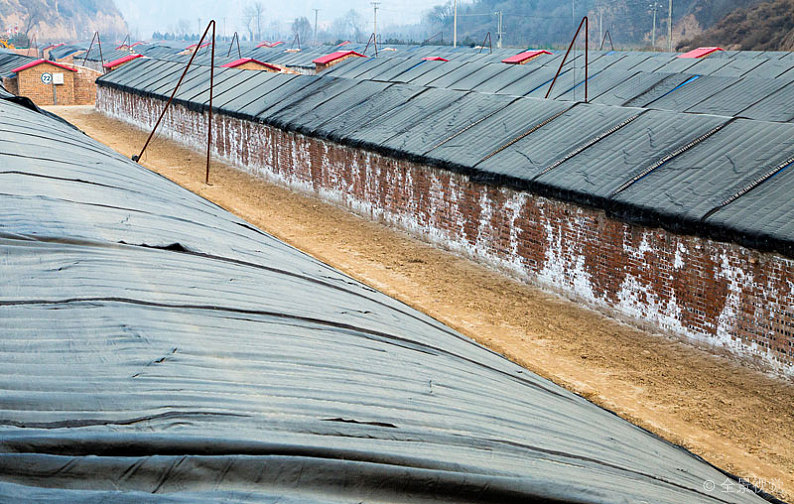 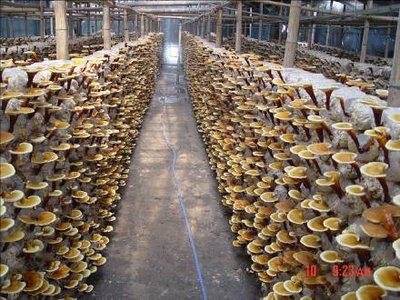 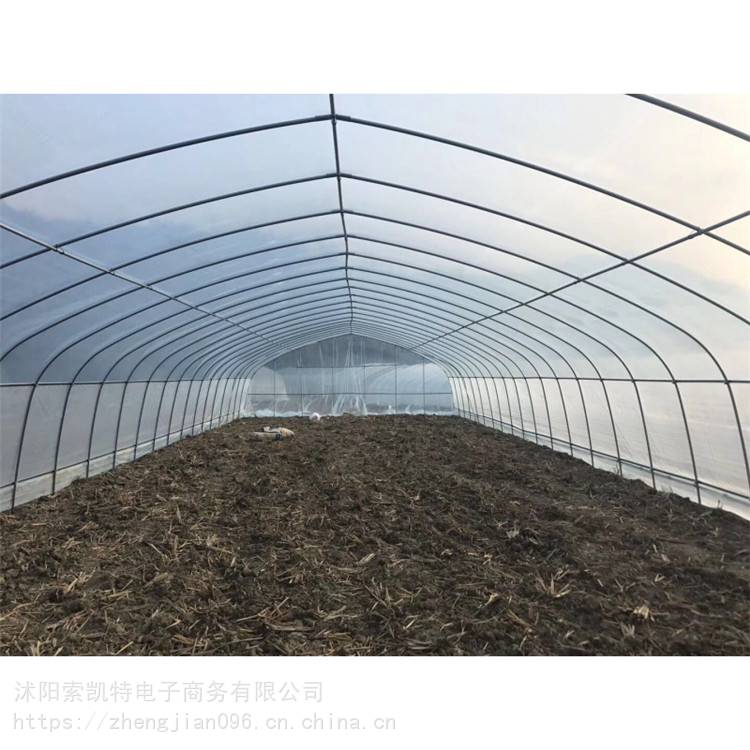 